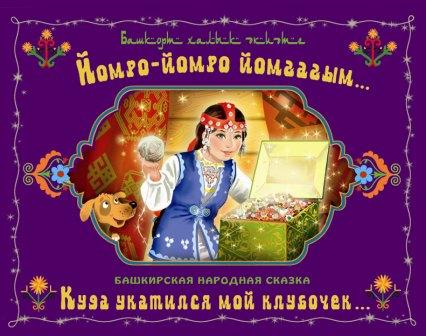 «Үгәй ҡыҙ Гөлбикә»әкиәте буйынса инсценировкаҠатнашалар:ГөлбикәҮгәй әсәМиңлебикәАҡтырнаҡӘбейӘкиәтсеӘкиәтсе өсөн урын әҙерләнгән. Ул әкиәт барышында инеп-сығып йөрөмәй, гел шул урында ғына ултыра.I шаршауАуыл өйө. Гөлбикә өй йыйыштырып йөрөй. Миңлебикә ауыҙын сәпелдәтеп йоҡлап ята. Үгәй әсә пуф-пуф килеп сәй эсеп ултыра. Аҡтырнаҡ ишек төбөндә ята. Гөлбикәнең ҡулынан яңылыш йомғағы төшөп китә. Миңлебикә: Әсәй... (ауыҙын сәпелдәтә).Үгәй әсә: (асыуланып) Йүнһеҙ! Баламды уятаһың бит инде! Шым ғына эшләп булмаймы ни?! (Миңлебикә янына килеп). Ана бит ул нисек матур итеп йоҡлай! (Миңлебикә уяна).Миңлебикә: Әсәй, ашағым килә! Кейендер мине! (Үгәй әсә кейенергә ярҙам итә, Миңлебикә өҫтәл артына килеп ултыра).Аҡтырнаҡ: Йоҡонан торғас бөтәһе лә йыуына. Ә был ялҡау! (Гөлбикә утын алып керә, мейескә яға.)Гөлбикә: Әсәй, нимә эшләйем?Мейескә яҡтым! Утын, һыу индерҙем. Йөн иләп, йомғаҡ яһаным. Мин дә сәй эсеп алайым әле?Үгәй әсә: Ах-ах, балам янына ултырып, ашағанда кәйефен боҙма. Ҡана, күрһәт әле йомғағыңды! (Гөлбикә йомғағын бирә.)Үгәй әсә: Кит, бигерәк эшкинмәгәнһең икән! (Йомғағын тышҡа ырғыта). Бар, йомғағыңды эҙлә! Тапмайынса ҡайтма, яныңды алырмын!(Гөлбикә илай-илай сығып китә, Аҡтырнаҡ та уның артынан эйәрә.)Үгәй әсә: Шулай инде. Йәтим бала  аҫыраһаң – ауыҙың-мороноң ҡан була, йәтим быҙау аҫыраһаң – ауыҙың-мороноң май булыр!Миңлебикә: Әсәй, минең май түгел, бал ашағым килә...(Шаршау ябыла)Әкиәтсе: Шулай итеп Гөлбикә илай-илай йомғағын эҙләп киткән. “Йомро, йомро, йомғағым, ҡайҙа китеп юғалдың?” – тип юлдан барған да барған. Аҡтырнаҡ уны оҙатҡан.Гөлбикә: Аҡтырнаҡ! Бар һин ҡайт инде. Арығанһыңдыр.Аҡтырнаҡ: Әйҙә, һин дә! Йомғаҡ табылмаһа – табылмаҫ!Гөлбикә: Ҡуй, Аҡтырнаҡ! Мине үгәй әсәй үлтерәсәк, үҙең ишеттең бит. Ә һин бар ҡайт! Атайыма ла күҙ-ҡолаҡ булырһың.Аҡтырнаҡ: Ярар. Хуш, иҫән генә йөрө, Гөлбикә! (Аҡтырнаҡ итә).Гөлбикә: Хуш, Аҡтырнаҡ! Йомро-йомро йомғағым, ҡайҙа китеп юғалдың? (Илай-илай китә).Әкиәтсе: Гөлбикә  ҡалын урмандарҙы, киң яландарҙы үткән. Ләкин йомғак табылмаған. Ҡараңғы ла төшкән, алда кескәй генә ут күренгән. Гөлбикә шул утҡа барған. Барһа – бәләкәй генә өй тора икән.II шаршауШаршау асылғанда, әбей ултыра. Гөлбикә килеп керә.Гөлбикә: Һау ғынамы, әбекәй?Әбей: Һау әле. Ни эшләп бында килеп сыҡтың?Гөлбикә: Йомро-йомро  йомғағым тәгәрәп киткәйне, шуны эҙләйем. Тапмаһам, үгәй әсәйем туҡмап үлтерә инде (Илай).Әбей: Ярар, илама, ҡыҙым. Иртәгә ҡарарбыҙ, ҡыҙым, йомғағыңды. Әлегә мин асығып киттем, ҡоймаҡ бешереп кенә ашат әле.Гөлбикә: Хәҙер, әбей.(Һүҙһеҙ сцена)Әкиәтсе: Гөлбикә он алып инеп иләгән дә һәйбәтләп ҡоймаҡ туғыған. Табаға май һалып, ҡоймаҡ бешергән. Уны майлаған һәм әбей алдына ҡуйған.Ҡапһаң – телеңде йоторлоҡ булған. Икенсе көндө әбей Гөлбикәгә мунса яғырға ҡушҡан. Ҡыҙыҡай утын килтереп, мунса яҡҡан. Мунса өлгөргәс, әбейҙе ҡултыҡлап алып килгән. Уны, эләүкәгә мендереп, мәтрүшкә ҡушылған ҡайын миндеге менән рәхәтләндереп сапҡан, һабынлап йыуындырған, ипләп кенә өйгә алып ҡайтҡан. (Сәхнә асылғанда, күңелле музыка яңғырай. Гөлбикә әбейҙе ҡултыҡлап, ипләп кенә мунсанан алып ҡайтып килә).Гөлбикә: Әйҙә, тәмләп сәй эсәйек, әбей! (Улар сәй  эсәләр, күңелле көй яңғырай).Гөлбикә: Әбекәй, мин ҡайтайым инде.Әбей: Ярар,  ҡыҙым. Ләкин мин һине буш ҡул менән ебәрмәйем. Ана сарҙаҡҡа мен дә йәшел һандыҡты ал. Өйгә ҡайткас ҡына асырһың.Гөлбикә: Рәхмәт, әбей! (Хушлашып сығып китә. Шаршау ябыла).Әкиәтсе: Гөлбикә әбей менән хушлашып ҡайтып киткән. Юлда һандыҡты асып ҡарағыһы килгән, ләкин өйгә тиклем түҙгән.III шаршау(Сәхнә асылғанда, Гөлбикәләрҙең өйө. Өй эсе туҙылған. Үгәй әсә һуҡранып йөрөй. Миңлебикә карауатта ята.)Үгәй әсә: Эй, хоҙайым! Гөлбикә булмағас, эшләргә кеше юҡ. Миңлебикә, һыуға барып килер инең!Миңлебикә: Эсем ауырта...(шыңшый).Үгәй әсә: Эй, хоҙайым! Юҡҡа Гөлбикәне сығарып ебәрҙем... эшкә бик батыр ине. Хәҙер үҙемә һыуға барырға тура килә инде. (Күнәктәр күтәреп сығып китә).Миңлебикә: (Һикергәләп йөрөй, көҙгө алдына килеп ултыра). Лә-лә! Бынауындай матур  ҡулдарым менән һыу күтәреп йөрөргә генә ҡалды! ( Бейеп ала).Үгәй әсә: Уф, беләктәрем, өҙөлөп төшөп килә.Был күнәктәрҙе Гөлбикә нисек күтәрә икән? (Һөйләнә-һөйләнә кереп килә. Миңлебикә әсәһен күреп тиҙ генә карауатына менеп ята ла ыңғыраша башлай).Шул саҡ Аҡтырнаҡ өрә башлай.Аҡтырнаҡ: Үлергә киткән апайым, байып-сереп  ҡайтып килә, һау-һау!Үгәй әсә: Кит, юҡты һәйләмә!Миңлебикә: Сығып кит, күрмәйһеңме ни – ауырыйым! (Һикереп тороп, этте ҡыуып сығара).Шул ваҡыт Гөлбикә килеп керә. Ул  бик матур кейенгән. Ҡулында һандыҡ. Үгәй әсә менән Миңлебиҡә уға таҫырайып ҡарап торалар.Гөлбикә: Һаумыһығыҙ! Нисек торҙоғоҙ? Бына миңә бер әбей һандыҡ бирҙе. Нимәләр бар икән? Әйҙәгеҙ, ҡарайыҡ! ( Һандыҡтаң муйынсалар, алҡалар, беләҙектәр, матур күлдәктәр ала. )Миңлебикә: Әсәй, миңә лә алтын-көмөш, матур күлдәктәр кәрәк! ( Тыпырҙап илай башлай) ,Үгәй әсә: Бар, бар ҡыҙым. Һин дә байлыҡ тейәп ҡайт, минең ҡыҙым кемдән кәм? ( Миңлебикә  сыға  башлай). Туҡта, мә йомғағыңды ал!Миңлебикә: Бар инде, бир ( Йомғаҡты тартып ала ла сығып йүгерә) .Шаршау ябылаӘкиәтсе: Миңлебикә  « Йомғағын эҙләп» киткән булған, йәнәһе. Урмандар, тауҙар аша үтеп, теге әбейҙең өйөнә килеп еткән. Керһә, теге  әбей ултыра, ти.Шаршау асылаIV шаршауМиңлебикә: (әбейгә ҡарап, үҙ алдына һөйләнә) . Фу, был ҡарсыҡта ниндәй алтын-көмөш булһын икән?! Йәмһеҙ, ҡарт, тештәре лә төшкән!Әбей: ( Миңлебикәне күреп). Бәй, кеше бар икән! Һау ғынамы, ҡыҙым? Ни эш бөтөрөп йөрөйһөң?Миңлебикә: Һау әле! Йомғағымды юғалттым. (Йомғағын йәшерә, ул тәгәрәп төшөп китә. Миңлебикә уны аяғы менән йәшерергә тырыша ). Шуны эҙләп килдем. Һиндә булһа-  бир! Шуға ҡушып, алтын-көмөш тә бир!Әбей: Алай икән... Һин бик тиҙ! Мин башта һине һынап ҡарарға тейеш бит әле!Миңлебикә: Һынап ҡарарға тиме? Нисек инде ул?Әбәй: Ҡыҙым, миңә ҡоймаҡ бешереп бир әле. Бик асығып киттем.Миңлебикә: Ҡоймаҡ бешерергә тиме? Мин өйҙә лә бешергәнем юҡ. Ә нисек бешерергә һуң?Әбей: Нисек булһа ярай!( Һүҙһеҙ сцена . Миңлебикә ҡоймаҡ туғый. Һыу менән ондо ҡушып бутай башлай. Ҡамырға битен-сәсен буяп бөтә)Әкиәтсе: Миңлебикә бер нимә лә эшләй белмәй икән. Ҡоймаҡтары  йә ныҡ көйөп бөткән, йә сәйле- бешле булған.Миңлебикә: Мә, аша ҡоймағынды! (өҫтәлгә “шап” итеп килтереп ҡуя. Әбей ҡабып ҡарай, йөҙөн һыта. Миңлебикә үҙе лә ҡабып ҡарай ҙа, төкөрөнә-төкөрөнә ситкә китә).Әбей: Ярар, ҡыҙым. Быныһы булды. Ә хәҙер мунса яҡһаң – шәп булыр ине. Ҡарт һөйәктәрем мунсала йомшарып ҡалыр.Миңлебикә: Фу, йөҙәтте! Йә ашарға бешер, йә мунса яҡ! (Әбейгә) Ә нисек яғырға һуң?Әбей: Нисек яҡһаң да ярар!Миңлебикә: Был ҡарсыҡтан алтын-көмөш алғансы, хәлдән тайып бөтәм инде! Әкиәтсе: Урмандан утын килтерергә иренеп, Миңлебикә мунсаны һалам менән яҡҡан, төтөнө бөтөр-бөтмәҫ томалап та ҡуйған.Миңлебикә: Әй, ҡарсыҡ! (Әбей ҡурҡып китә)Мунса әҙер! Әйҙә мунсаға, нимә мыштырлайһың! Тиҙ бул! (Әбейҙе эткәләй-төрткәләй мунсаға алып китә).Сәхнә бер аҙға буш тора. Сәхнә артында әбейҙең “алла башым!”, “алла ҡабырғаларым!”, “миндегеңдең һабы менән сабындыраһың бит!” тип ҡысҡырған тауышы ишетелә. Бер аҙҙан сәхнәгә әбей, (ул ҡоромға буялып бөткән, битендә миндек япрағы, сәсе-башы туҙған), Миңлебикә (ул арттан әбейҙе этеп-төртөп килә) керәләр.Әбей: Уф, алла! Был ниндәй ҡыҙ булды?Миңлебикә: Әбей, бар эшеңде лә “һә” тигәнсе эшләнем! Хәҙер ҡайтырға кәрәк, тиҙ генә алтын-көмөшөңдө бир ҙә – мин киттем!Әбей: Уф, китә генә күр! Ана сарҙаҡҡа мен, унда һары һандыҡ булыр, шуны ал да ҡайтырһың. Эшенә күрә бүләге шул булыр. Тик ҡайтҡансы асма.Миңлебикә: Өйрәтмә, үҙем беләм! (Йүгереп сығып китә).Әбей: Йомғағың ҡалды бит!Миңлебикә: Нимәгә ул миңә? Үҙеңә булһын!(Сәхнәлә күңелһеҙ көй яңғырай).Шаршау ябыла.V шаршау(Шаршау ябылғанда, үгәй әсә “пуф-пуф” килеп сәй эсеп ултыра. Өй таҙа итеп йыйыштырылған, Гөлбикә Аҡтырнаҡтың башып һыйпап ултыра).Шул ваҡыт эт өрә башлай.Аҡтырнаҡ: Һау-һау! Байырға тип киткән апайым үлергә ҡайтып килә!Үгәй әсә: Кит, ҡороғор, нимә ти ул? (этте ҡыуып сығара. Шул ваҡыт Миңлебикә килеп керә).Минлебикә: Әсәй, әсәй, байып ҡайттым! Әйҙә һандыҡты тиҙерәк асайыҡ! (Әсә менән ҡыҙ ашыға-ашыға һандыҡты аса башлайһар).Үгәй әсә: (Гөлбикәгә) Нимә һерәйеп ҡаттың? Бар, һыуға йүгер! (Гөлбикә сығып китә).Әсә менән ҡыҙ төртөшә-төртөшә һандыҡты асып ҡалалар.(Шаршау ябыла. Сәхнә артында ҡысҡырған тауыштар ишетелә).Әкиәтсе: Ҡыҙын дүрт күҙ менән көтөп ултырған әсәһе Миңлебикәнең һандыҡ алып ҡайтҡанына шатланған, тик... һандыҡты асып ебәрһәләр – эсе тулы йылан икән! Улар үгәй әсә менән Миңлебикәне сағып үлтергәндәр бына, шулай, балалар, ҡомһоҙ, яуыз булырға ярамай, үҙем киттем, әкиәтем бында ҡала.Һау булығыҙ барығыҙ ҙа!Төҙөнө:Салихова Лилия